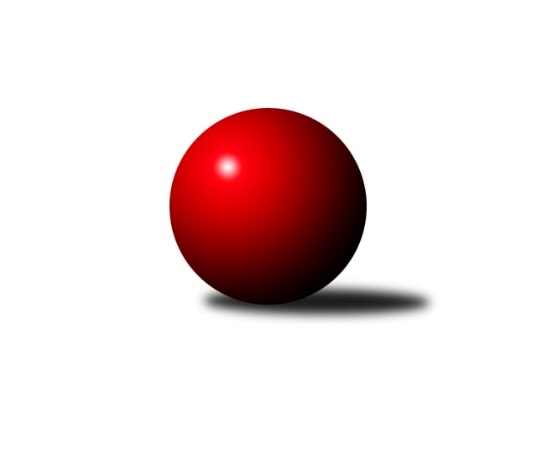 Č.22Ročník 2012/2013	20.4.2013Nejlepšího výkonu v tomto kole: 3322 dosáhlo družstvo: TJ Spartak Přerov ˝B˝3. KLM C 2012/2013Výsledky 22. kolaSouhrnný přehled výsledků:TJ Spartak Přerov ˝B˝	- KK Zábřeh ˝B˝	5:3	3322:3199	12.0:12.0	20.4.SKK Ostrava ˝A˝	- HKK Olomouc ˝B˝	6:2	3008:2953	15.5:8.5	20.4.TJ Horní Benešov ˝A˝	- TJ Tatran Litovel ˝A˝	6:2	3249:3136	14.0:10.0	20.4.SK Camo Slavičín ˝A˝	- TJ Sokol Bohumín ˝A˝	6:2	3135:3043	13.0:11.0	20.4.TJ Sokol Michálkovice ˝A˝	- TJ Sokol Chvalíkovice ˝A˝	7:1	3026:2943	15.5:8.5	20.4.Sokol Přemyslovice˝A˝	- TJ  Krnov ˝A˝	4:4	3222:3218	12.0:12.0	20.4.Tabulka družstev:	1.	TJ Horní Benešov ˝A˝	22	15	2	5	114.5 : 61.5 	295.5 : 232.5 	 3190	32	2.	TJ Spartak Přerov ˝B˝	22	14	2	6	104.5 : 71.5 	280.5 : 247.5 	 3149	30	3.	KK Zábřeh ˝B˝	22	13	0	9	95.0 : 81.0 	265.0 : 263.0 	 3147	26	4.	SKK Ostrava ˝A˝	22	11	2	9	92.5 : 83.5 	277.5 : 250.5 	 3103	24	5.	TJ Sokol Bohumín ˝A˝	22	12	0	10	90.0 : 86.0 	272.5 : 255.5 	 3075	24	6.	SK Camo Slavičín ˝A˝	22	9	4	9	90.0 : 86.0 	266.5 : 261.5 	 3153	22	7.	Sokol Přemyslovice˝A˝	22	8	5	9	83.5 : 92.5 	257.0 : 271.0 	 3111	21	8.	TJ Tatran Litovel ˝A˝	22	8	3	11	83.0 : 93.0 	270.0 : 258.0 	 3123	19	9.	TJ Sokol Michálkovice ˝A˝	22	9	1	12	81.0 : 95.0 	259.0 : 269.0 	 3072	19	10.	TJ  Krnov ˝A˝	22	7	3	12	80.5 : 95.5 	248.5 : 279.5 	 3131	17	11.	HKK Olomouc ˝B˝	22	8	0	14	74.5 : 101.5 	239.0 : 289.0 	 3112	16	12.	TJ Sokol Chvalíkovice ˝A˝	22	6	2	14	67.0 : 109.0 	237.0 : 291.0 	 3075	14Podrobné výsledky kola:	 TJ Spartak Přerov ˝B˝	3322	5:3	3199	KK Zábřeh ˝B˝	Petr Vácha	123 	 148 	 129 	129	529 	 1:3 	 564 	 163	117 	 134	150	Michal Albrecht	Jiří Divila st.	147 	 133 	 135 	146	561 	 3:1 	 525 	 116	140 	 134	135	Václav Švub	Vladimír Mánek	144 	 153 	 152 	150	599 	 4:0 	 483 	 129	109 	 114	131	Jiří Karafiát	Ondřej Topič	153 	 125 	 141 	131	550 	 1:3 	 558 	 133	136 	 150	139	Jiří Michálek	Milan Kanda	163 	 154 	 138 	130	585 	 3:1 	 532 	 118	132 	 137	145	Josef Karafiát	Jiří Hradílek	136 	 120 	 119 	123	498 	 0:4 	 537 	 145	134 	 123	135	Milan Šularozhodčí: Nejlepší výkon utkání: 599 - Vladimír Mánek	 SKK Ostrava ˝A˝	3008	6:2	2953	HKK Olomouc ˝B˝	Radek Foltýn	125 	 123 	 119 	124	491 	 3:1 	 480 	 116	128 	 115	121	Jan Tögel	Pavel Gerlich	131 	 115 	 124 	120	490 	 4:0 	 463 	 121	111 	 116	115	Dušan Říha *1	Petr Holas	123 	 133 	 129 	149	534 	 2:2 	 532 	 137	137 	 122	136	Jiří Kropáč	Jiří Trnka	134 	 128 	 112 	115	489 	 2:2 	 490 	 127	106 	 115	142	Radek Malíšek	Vladimír Korta	126 	 145 	 118 	124	513 	 2.5:1.5 	 494 	 126	125 	 129	114	Milan Sekanina	Miroslav Pytel	151 	 116 	 108 	116	491 	 2:2 	 494 	 115	109 	 136	134	Alexandr Krajzingerrozhodčí: střídání: *1 od 61. hodu Leopold JašekNejlepší výkon utkání: 534 - Petr Holas	 TJ Horní Benešov ˝A˝	3249	6:2	3136	TJ Tatran Litovel ˝A˝	Miroslav Petřek ml.	132 	 145 	 147 	161	585 	 3:1 	 537 	 135	135 	 138	129	Jiří Čamek	Kamil Kubeša	139 	 132 	 136 	140	547 	 2.5:1.5 	 534 	 149	130 	 136	119	Petr Axman	Bohuslav Čuba	137 	 122 	 139 	139	537 	 3:1 	 508 	 129	134 	 107	138	Jiří Fiala	Zdeněk Černý	145 	 126 	 114 	119	504 	 1:3 	 530 	 128	145 	 134	123	Kamil Axman	Zbyněk Černý	151 	 152 	 126 	147	576 	 3:1 	 515 	 133	134 	 128	120	František Baleka	Tomáš Černý	134 	 110 	 125 	131	500 	 1.5:2.5 	 512 	 134	123 	 130	125	Miroslav Talášekrozhodčí: Nejlepší výkon utkání: 585 - Miroslav Petřek ml.	 SK Camo Slavičín ˝A˝	3135	6:2	3043	TJ Sokol Bohumín ˝A˝	Pavel Sláma	160 	 117 	 132 	131	540 	 3:1 	 504 	 142	128 	 116	118	Petr Kuttler	Jiří Zimek	118 	 124 	 140 	137	519 	 2:2 	 496 	 122	137 	 116	121	Pavel Niesyt	Karel Ivaniš *1	124 	 114 	 127 	137	502 	 2:2 	 514 	 118	133 	 124	139	Štefan Dendis	Jakub Pekárek	121 	 117 	 136 	129	503 	 1:3 	 521 	 129	133 	 141	118	Aleš Kohutek	Rostislav Gorecký	128 	 125 	 164 	136	553 	 3:1 	 497 	 116	133 	 129	119	Vladimír Šipula	Libor Pekárek ml.	141 	 118 	 133 	126	518 	 2:2 	 511 	 127	125 	 125	134	Fridrich Pélirozhodčí: střídání: *1 od 70. hodu Zdeněk GajdaNejlepší výkon utkání: 553 - Rostislav Gorecký	 TJ Sokol Michálkovice ˝A˝	3026	7:1	2943	TJ Sokol Chvalíkovice ˝A˝	Petr Jurášek	116 	 100 	 130 	124	470 	 1:3 	 503 	 104	138 	 133	128	Josef Hendrych	Petr Řepecký	137 	 119 	 129 	130	515 	 2.5:1.5 	 486 	 111	108 	 137	130	Vladimír Valenta	Tomáš Rechtoris	145 	 119 	 125 	118	507 	 2:2 	 498 	 120	130 	 105	143	Radek Hendrych	Jiří Řepecký	137 	 109 	 119 	131	496 	 4:0 	 455 	 116	103 	 108	128	Martin Šumník	Josef Linhart	140 	 127 	 124 	123	514 	 2:2 	 510 	 148	113 	 133	116	Aleš Staněk	Josef Jurášek	134 	 135 	 120 	135	524 	 4:0 	 491 	 123	124 	 118	126	David Hendrychrozhodčí: Nejlepší výkon utkání: 524 - Josef Jurášek	 Sokol Přemyslovice˝A˝	3222	4:4	3218	TJ  Krnov ˝A˝	Jiří Zezulka st.	150 	 140 	 139 	125	554 	 2:2 	 521 	 119	118 	 157	127	Bedřich Pluhař	Radek Grulich	138 	 118 	 131 	120	507 	 1:3 	 551 	 136	128 	 136	151	Martin Koraba	Vojtěch Jurníček	141 	 135 	 149 	122	547 	 2:2 	 553 	 134	142 	 124	153	Petr Vaněk	Zdeněk Peč	149 	 123 	 135 	133	540 	 1:3 	 558 	 140	138 	 137	143	Jiří Jedlička	Milan Zezulka	108 	 147 	 128 	129	512 	 2:2 	 524 	 137	132 	 129	126	Martin Weiss	Eduard Tomek	140 	 136 	 142 	144	562 	 4:0 	 511 	 128	128 	 129	126	Jaromír Martiníkrozhodčí: Nejlepší výkon utkání: 562 - Eduard TomekPořadí jednotlivců:	jméno hráče	družstvo	celkem	plné	dorážka	chyby	poměr kuž.	Maximum	1.	Kamil Kubeša 	TJ Horní Benešov ˝A˝	540.07	362.7	177.4	3.2	9/9	(607)	2.	Jiří Trnka 	SKK Ostrava ˝A˝	540.04	355.6	184.5	3.1	9/9	(585)	3.	Milan Šula 	KK Zábřeh ˝B˝	539.50	356.9	182.6	2.7	9/9	(563)	4.	Jiří Čamek 	TJ Tatran Litovel ˝A˝	538.80	361.0	177.8	3.8	9/9	(572)	5.	Miroslav Petřek  ml.	TJ Horní Benešov ˝A˝	537.33	362.7	174.6	3.7	8/9	(591)	6.	Karel Ivaniš 	SK Camo Slavičín ˝A˝	535.59	357.8	177.8	4.8	8/9	(608)	7.	Milan Kanda 	TJ Spartak Přerov ˝B˝	534.75	357.2	177.5	2.9	9/9	(610)	8.	Zbyněk Černý 	TJ Horní Benešov ˝A˝	534.54	355.6	179.0	2.0	9/9	(593)	9.	Jiří Kropáč 	HKK Olomouc ˝B˝	533.04	359.6	173.4	4.5	9/9	(570)	10.	Vojtěch Venclík 	TJ Spartak Přerov ˝B˝	532.34	356.1	176.2	3.5	8/9	(582)	11.	Zdeněk Černý 	TJ Horní Benešov ˝A˝	532.13	359.8	172.4	4.6	9/9	(565)	12.	Jiří Michálek 	KK Zábřeh ˝B˝	531.77	363.9	167.8	6.7	9/9	(570)	13.	Tomáš Černý 	TJ Horní Benešov ˝A˝	531.35	360.4	171.0	3.3	8/9	(590)	14.	Petr Holas 	SKK Ostrava ˝A˝	531.04	359.1	171.9	4.5	9/9	(567)	15.	Rostislav Gorecký 	SK Camo Slavičín ˝A˝	530.99	357.0	174.0	2.9	9/9	(564)	16.	Michal Zych 	TJ Sokol Michálkovice ˝A˝	530.71	360.4	170.3	5.9	6/9	(585)	17.	Petr Kuttler 	TJ Sokol Bohumín ˝A˝	530.66	355.3	175.4	4.7	9/9	(571)	18.	Pavel Sláma 	SK Camo Slavičín ˝A˝	530.28	354.3	176.0	5.9	8/9	(592)	19.	Bedřich Pluhař 	TJ  Krnov ˝A˝	530.26	361.2	169.0	4.3	9/9	(586)	20.	Milan Zezulka 	Sokol Přemyslovice˝A˝	529.76	354.2	175.5	4.2	9/9	(576)	21.	Michal Albrecht 	KK Zábřeh ˝B˝	528.87	349.4	179.4	4.9	9/9	(603)	22.	Jaromír Martiník 	TJ  Krnov ˝A˝	528.25	360.7	167.5	5.0	9/9	(591)	23.	Vladimír Valenta 	TJ Sokol Chvalíkovice ˝A˝	527.61	360.1	167.5	6.7	8/9	(574)	24.	Martin Koraba 	TJ  Krnov ˝A˝	527.45	353.1	174.4	5.1	8/9	(586)	25.	Martin Šumník 	TJ Sokol Chvalíkovice ˝A˝	526.92	357.4	169.5	5.8	8/9	(580)	26.	Josef Karafiát 	KK Zábřeh ˝B˝	526.20	354.4	171.8	5.7	8/9	(591)	27.	Jiří Divila st. 	TJ Spartak Přerov ˝B˝	526.00	359.9	166.1	7.2	7/9	(584)	28.	Zdeněk Gajda 	SK Camo Slavičín ˝A˝	525.38	354.7	170.7	4.5	8/9	(571)	29.	Jiří Zezulka st. 	Sokol Přemyslovice˝A˝	525.28	358.1	167.2	5.4	9/9	(575)	30.	Josef Linhart 	TJ Sokol Michálkovice ˝A˝	525.00	356.0	169.0	4.4	9/9	(570)	31.	Milan Sekanina 	HKK Olomouc ˝B˝	524.63	354.8	169.9	5.3	8/9	(563)	32.	David Čulík 	TJ Tatran Litovel ˝A˝	524.11	354.6	169.5	6.1	9/9	(574)	33.	Aleš Staněk 	TJ Sokol Chvalíkovice ˝A˝	524.00	357.8	166.2	4.9	6/9	(588)	34.	Jakub Pekárek 	SK Camo Slavičín ˝A˝	523.36	349.0	174.3	4.7	8/9	(557)	35.	Libor Pekárek ml. 	SK Camo Slavičín ˝A˝	523.20	357.3	165.9	5.4	8/9	(569)	36.	Vlastimil Kotrla 	TJ  Krnov ˝A˝	522.15	352.6	169.5	5.5	9/9	(560)	37.	Petr Řepecký 	TJ Sokol Michálkovice ˝A˝	521.89	355.3	166.6	4.0	9/9	(548)	38.	Eduard Tomek 	Sokol Přemyslovice˝A˝	520.57	351.2	169.4	4.4	9/9	(567)	39.	Vojtěch Jurníček 	Sokol Přemyslovice˝A˝	520.38	355.7	164.6	6.2	9/9	(561)	40.	Fridrich Péli 	TJ Sokol Bohumín ˝A˝	520.33	354.9	165.4	6.0	9/9	(559)	41.	Radek Malíšek 	HKK Olomouc ˝B˝	520.15	351.7	168.5	5.3	8/9	(606)	42.	Petr Vaněk 	TJ  Krnov ˝A˝	519.44	359.2	160.2	7.3	8/9	(553)	43.	Jiří Zimek 	SK Camo Slavičín ˝A˝	518.62	350.4	168.2	5.5	9/9	(569)	44.	Pavel Gerlich 	SKK Ostrava ˝A˝	518.57	349.9	168.7	5.5	7/9	(549)	45.	Martin Weiss 	TJ  Krnov ˝A˝	518.45	352.1	166.4	6.5	7/9	(585)	46.	Kamil Axman 	TJ Tatran Litovel ˝A˝	518.31	354.2	164.2	5.4	8/9	(568)	47.	Petr Vácha 	TJ Spartak Přerov ˝B˝	517.86	353.7	164.2	5.4	8/9	(576)	48.	Václav Švub 	KK Zábřeh ˝B˝	517.75	354.9	162.9	6.7	9/9	(550)	49.	Tomáš Rechtoris 	TJ Sokol Michálkovice ˝A˝	517.43	357.2	160.2	6.8	8/9	(565)	50.	Bohuslav Čuba 	TJ Horní Benešov ˝A˝	517.00	344.9	172.1	3.1	9/9	(579)	51.	Leopold Jašek 	HKK Olomouc ˝B˝	516.64	349.0	167.6	7.1	7/9	(572)	52.	Miroslav Talášek 	TJ Tatran Litovel ˝A˝	516.34	348.3	168.0	4.9	7/9	(551)	53.	Dušan Říha 	HKK Olomouc ˝B˝	516.26	354.4	161.9	5.5	8/9	(556)	54.	David Hendrych 	TJ Sokol Chvalíkovice ˝A˝	515.71	346.6	169.1	5.5	9/9	(559)	55.	Jakub Hendrych 	TJ Sokol Chvalíkovice ˝A˝	514.49	355.0	159.5	5.5	8/9	(558)	56.	Aleš Kohutek 	TJ Sokol Bohumín ˝A˝	513.46	353.2	160.3	5.5	8/9	(549)	57.	Radek Grulich 	Sokol Přemyslovice˝A˝	513.33	350.1	163.3	6.7	6/9	(615)	58.	Josef Hendrych 	TJ Sokol Chvalíkovice ˝A˝	512.50	347.8	164.8	4.1	6/9	(553)	59.	Václav Hrejzek 	TJ Sokol Michálkovice ˝A˝	511.54	349.8	161.8	5.3	7/9	(557)	60.	Zdeněk Peč 	Sokol Přemyslovice˝A˝	511.36	354.2	157.2	7.1	8/9	(569)	61.	Miroslav Pytel 	SKK Ostrava ˝A˝	509.17	355.5	153.7	7.4	7/9	(581)	62.	Jiří Fiala 	TJ Tatran Litovel ˝A˝	508.31	347.1	161.2	6.6	7/9	(550)	63.	Štefan Dendis 	TJ Sokol Bohumín ˝A˝	507.42	347.6	159.8	6.8	9/9	(537)	64.	Vladimír Korta 	SKK Ostrava ˝A˝	506.35	344.6	161.8	6.2	9/9	(541)	65.	František Baleka 	TJ Tatran Litovel ˝A˝	506.25	342.7	163.5	6.8	6/9	(565)	66.	Vladimír Šipula 	TJ Sokol Bohumín ˝A˝	506.03	350.0	156.0	7.4	8/9	(550)	67.	Jan Tögel 	HKK Olomouc ˝B˝	505.41	348.1	157.3	8.4	7/9	(565)	68.	Radek Foltýn 	SKK Ostrava ˝A˝	504.90	346.6	158.3	7.4	9/9	(543)	69.	Radek Hendrych 	TJ Sokol Chvalíkovice ˝A˝	504.07	340.8	163.3	7.4	8/9	(551)	70.	Pavel Niesyt 	TJ Sokol Bohumín ˝A˝	501.39	347.8	153.6	7.8	8/9	(572)	71.	Josef Jurášek 	TJ Sokol Michálkovice ˝A˝	500.93	344.8	156.1	7.7	9/9	(546)	72.	Petr Jurášek 	TJ Sokol Michálkovice ˝A˝	486.73	338.3	148.5	11.1	7/9	(539)		Petr Pavelka ml 	TJ Spartak Přerov ˝B˝	546.33	366.2	180.1	3.6	3/9	(576)		Vladimír Mánek 	TJ Spartak Přerov ˝B˝	543.61	363.6	180.0	3.8	4/9	(599)		Tomáš Dražil 	KK Zábřeh ˝B˝	540.25	354.0	186.3	4.6	3/9	(563)		Ondřej Topič 	TJ Spartak Přerov ˝B˝	539.45	359.2	180.3	5.8	4/9	(570)		Jiří Kráčmar 	TJ Tatran Litovel ˝A˝	537.33	364.0	173.3	5.3	3/9	(564)		Roman Beinhauer 	TJ Sokol Chvalíkovice ˝A˝	536.67	361.7	175.0	3.0	1/9	(558)		Marek Veselý 	TJ  Krnov ˝A˝	529.00	360.6	168.4	5.5	2/9	(562)		Zdeněk Grulich 	Sokol Přemyslovice˝A˝	529.00	363.0	166.0	8.0	1/9	(529)		Petr Axman 	TJ Tatran Litovel ˝A˝	528.54	357.4	171.1	3.5	5/9	(564)		Jaroslav Krejčí 	TJ Spartak Přerov ˝B˝	526.33	361.7	164.7	4.0	3/9	(534)		Libor Čermák 	HKK Olomouc ˝B˝	525.60	355.3	170.4	5.1	4/9	(559)		Petr Dankovič 	TJ Horní Benešov ˝A˝	524.75	347.9	176.8	2.6	4/9	(543)		Stanislav Beňa  st.	TJ Spartak Přerov ˝B˝	521.27	350.2	171.1	4.8	5/9	(539)		Josef Šrámek 	HKK Olomouc ˝B˝	520.20	348.8	171.4	4.7	5/9	(548)		Jiří Divila ml. 	TJ Spartak Přerov ˝B˝	520.04	346.4	173.6	4.8	4/9	(574)		Libor Tkáč 	SKK Ostrava ˝A˝	517.93	355.5	162.4	7.2	3/9	(532)		Petr Rak 	TJ Horní Benešov ˝A˝	517.00	330.0	187.0	3.0	1/9	(517)		Jakub Mokoš 	TJ Tatran Litovel ˝A˝	516.48	354.5	162.0	4.7	4/9	(569)		Miroslav Ondrouch 	Sokol Přemyslovice˝A˝	513.50	358.0	155.5	7.5	2/9	(519)		Miloslav Compel 	KK Zábřeh ˝B˝	511.75	354.9	156.9	9.1	4/9	(539)		Jiří Jedlička 	TJ  Krnov ˝A˝	511.18	346.0	165.2	6.0	4/9	(558)		Pavel Močár 	Sokol Přemyslovice˝A˝	510.00	342.0	168.0	3.0	1/9	(510)		Jiří Srovnal 	KK Zábřeh ˝B˝	507.00	342.0	165.0	12.0	1/9	(507)		Roman Honl 	TJ Sokol Bohumín ˝A˝	507.00	354.0	153.0	6.0	1/9	(507)		Radek Rak 	SK Camo Slavičín ˝A˝	506.00	343.0	163.0	6.0	1/9	(506)		Jan Sedláček 	Sokol Přemyslovice˝A˝	505.50	354.0	151.5	9.5	2/9	(555)		David Janušík 	TJ Spartak Přerov ˝B˝	505.00	348.0	157.0	10.0	2/9	(565)		Jiří Hradílek 	TJ Spartak Přerov ˝B˝	504.75	346.3	158.5	8.3	4/9	(529)		Alexandr Krajzinger 	HKK Olomouc ˝B˝	503.00	339.0	164.0	5.0	2/9	(512)		Jan Körner 	KK Zábřeh ˝B˝	502.67	348.0	154.7	10.1	3/9	(543)		Aleš Čapka 	HKK Olomouc ˝B˝	501.67	339.5	162.2	6.8	2/9	(516)		Jaroslav Pěcha 	TJ Spartak Přerov ˝B˝	496.00	348.0	148.0	6.0	1/9	(496)		Miroslav Futerko 	SKK Ostrava ˝A˝	492.33	344.7	147.7	8.7	3/9	(507)		Milan Dvorský 	Sokol Přemyslovice˝A˝	492.30	343.1	149.3	9.5	4/9	(548)		Petr Hendrych 	TJ Sokol Chvalíkovice ˝A˝	492.00	345.5	146.5	9.3	4/9	(509)		Jiří Karafiát 	KK Zábřeh ˝B˝	489.50	343.5	146.0	13.5	2/9	(496)		Jiří Vrobel 	TJ Tatran Litovel ˝A˝	488.00	324.0	164.0	7.0	1/9	(488)		Antonín Guman 	KK Zábřeh ˝B˝	486.92	334.9	152.0	11.0	4/9	(552)		Dalibor Vinklar 	TJ Spartak Přerov ˝B˝	486.00	341.3	144.7	6.8	2/9	(547)		Jiří Řepecký 	TJ Sokol Michálkovice ˝A˝	486.00	341.3	144.7	11.3	3/9	(497)		Vladimír Kostka 	TJ Sokol Chvalíkovice ˝A˝	485.00	339.0	146.0	7.5	1/9	(498)		Zdeněk Zhýbala 	TJ Sokol Michálkovice ˝A˝	461.00	327.0	134.0	15.0	1/9	(461)		Jan Chovanec 	TJ Sokol Chvalíkovice ˝A˝	459.00	334.0	125.0	12.0	1/9	(459)		Tomáš Kubát 	SKK Ostrava ˝A˝	455.00	343.0	112.0	19.0	1/9	(455)		Antonín Hendrych 	TJ Sokol Chvalíkovice ˝A˝	450.00	333.0	117.0	15.0	1/9	(450)Sportovně technické informace:Starty náhradníků:registrační číslo	jméno a příjmení 	datum startu 	družstvo	číslo startu
Hráči dopsaní na soupisku:registrační číslo	jméno a příjmení 	datum startu 	družstvo	Program dalšího kola:Nejlepší šestka kola - absolutněNejlepší šestka kola - absolutněNejlepší šestka kola - absolutněNejlepší šestka kola - absolutněNejlepší šestka kola - dle průměru kuželenNejlepší šestka kola - dle průměru kuželenNejlepší šestka kola - dle průměru kuželenNejlepší šestka kola - dle průměru kuželenNejlepší šestka kola - dle průměru kuželenPočetJménoNázev týmuVýkonPočetJménoNázev týmuPrůměr (%)Výkon5xVladimír MánekSp.Přerov B5992xVladimír MánekSp.Přerov B110.825997xMilan KandaSp.Přerov B5854xMiroslav Petřek ml.Hor.Beneš.A110.485858xMiroslav Petřek ml.Hor.Beneš.A5856xZbyněk ČernýHor.Beneš.A108.785766xZbyněk ČernýHor.Beneš.A5764xMilan KandaSp.Přerov B108.235854xMichal AlbrechtZábřeh B5642xEduard TomekPřemyslovice A106.425622xEduard TomekPřemyslovice A5622xPetr HolasOstrava A106.13534